Wednesday 10.6.20Here are your jobs for today:
  Numeracy Rectangles:  L.I- To be able to calculate improper fractionsStarter - https://www.youtube.com/watch?v=-imFslMIN1g1) 10/2    2) 24/6     3) 39/3     4)  55/5     5) 48/4  6) 100/27) 70/5   8) 84/2     9) 36/6   10) 68/2   11) 12/4   12) 25/513) 115/5  14) 580/10    15) 84/21Triangles: L.I- To be able to calculate a percentage 1) 50% of 80    2) 50% of 260    3) 50% of 1904) 25% of 60  5) 25% of 120       6) 25% of 927) 75% of  92   8) 75% of 140        9) 75% of 8410) 10% of 20  11)   10% of 50    11)  10% of 50012) 5% of 180 (find 10%, then half it)     13) 5% of 500  (find 10%, then half it)  Circles: L.I- To be able to find simple percentages1) 50% of 12   2) 50% of 18   3) 50% of 244) 50% of 60  5) 50% of 80  6) 50% of 887) 50% of 62   8) 50% of 140 9) 25% of 60 (find 50% then half it)10) 25% of 100 (find 50% then half it)Optional TasksSumDogActive Learn GamesArt Task L.I. To draw a still life pictureBefore you begin you will need: some paper (or use your jotter)Something to draw with e.g. pens, pencils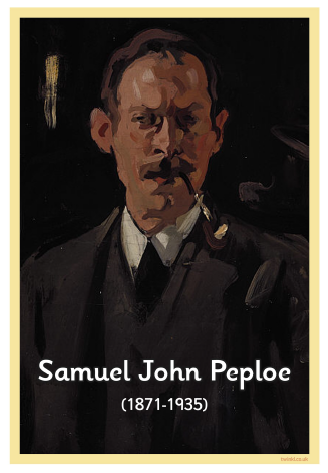 Samuel John Peploe was a Scottish artist. Below are examples of his work. These images are examples of ‘still life’. Definition: A still life  is a work of art depicting mostly inanimate (not living) subject matter, typically objects which are either natural (food, flowers, plants, rocks, shells, etc.) or man-made (drinking glasses, books, vases, jewellery, coins, etc.).Your Task:  Can you draw a still life image of something around your home or garden. A still life can include a few objects or just one. If you can add some colour to your drawing to give the effect of light and shade.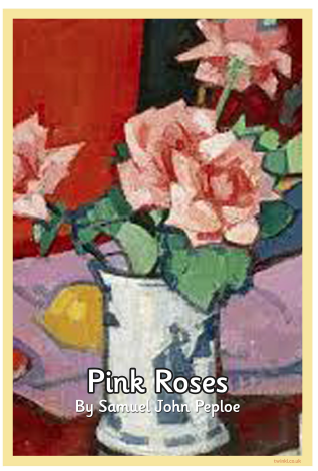 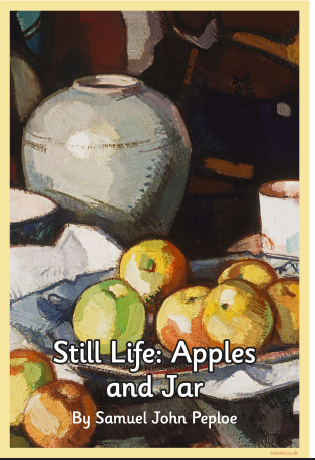 Optional Extension Task: Use the internet to research and then create a fact file about Samuel John Peploe. You could do this on paper or create a PowerPoint.P.E - Superhero Training Academy!
*Pick a new selection of workouts, different from last week!
Have fun and remember to drink plenty of water 
Let your teacher know what superhero workouts you tried!Last week Miss Purdie tried – Batman and Ironman 
Today I am going to do– Captain America and Spiderman!Avengers TABATA workout! - https://www.youtube.com/watch?v=jyWyBern6q4
Spiderman - https://www.youtube.com/watch?v=YC_V8hnU2PY
Thor - https://www.youtube.com/watch?v=c3oeoVsM95s
Star Lord - https://www.youtube.com/watch?v=H186QQvWXKw
Supergirl - https://www.youtube.com/watch?v=TGex6z_t4Mk 
Tony Stark (Ironman) https://www.youtube.com/watch?v=udK_PRSeVPI
Black Panther - https://www.youtube.com/watch?v=9SDWArXm4mA
Captain America - https://www.youtube.com/watch?v=QL2C0X3Gx1U
Batman - https://www.youtube.com/watch?v=8dLNbAcMqzcMusic 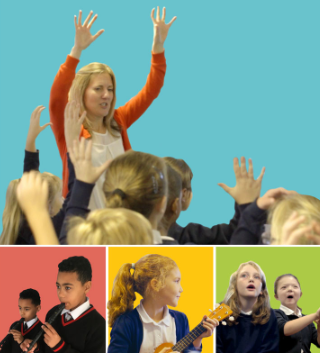 Mr Muller has placed new activities in your charanga inbox This can be access here https://www.charangascotland.co.uk/yumu/login If you are unable to access charanga and you don’t have a username or password, let Mr Muller knowLiteracy Comprehension
LI: to read for information about fidget spinners 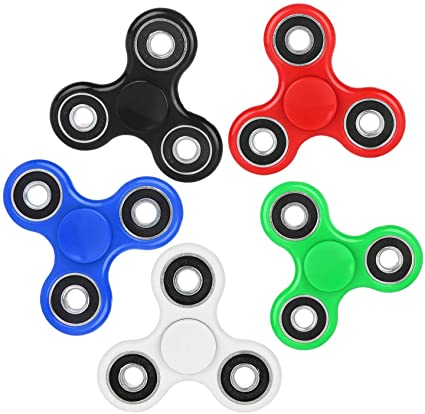 On teams with this assignment document there are 3 other files (Mild,Spicy and Hot). Select the correct file for your literacy group, read the passage carefully and answer the questions. 😊 Answers will be posted later today! ****Fast finisher – Log onto Espresso
Select second level > News >News bites 
Watch and answer the quiz questions. Remember to tell your teacher your score!
https://central.espresso.co.uk/espresso/primary_uk/home/index.html